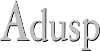 Assembleia Geral da Adusp4 de junho, segunda-feira, 17h, no Anfiteatro da História (FFLCH)Pauta: Avaliação da Greve.Veja a matéria sobre o último Conselho Universitário que votou a proposta de reajuste de 1,5% e o ato que marcou o início da greve de docentes e estudantes da USP no dia 29/05.Veja também o último boletim com os indicativos do Fórum das Seis para o movimento nas Universidades Estaduais Paulistas.Associação dos Docentes da Universidade de São Paulo
www.adusp.org.br